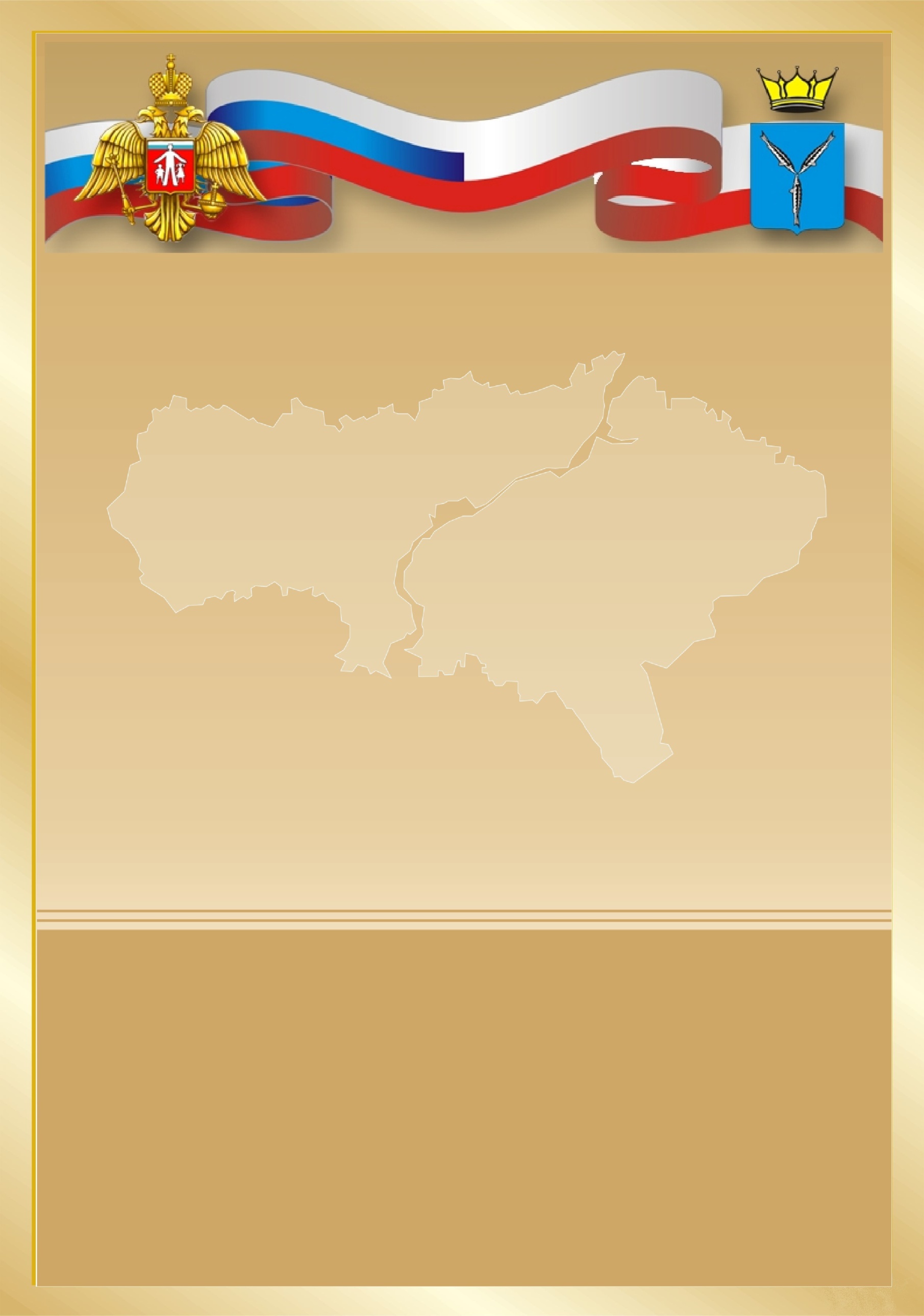 вручается_____________________________________участнику онлайн фотоконкурса «МОЯ МАМА САМАЯ ЛУЧШАЯ»                                                         Т.Н. Загородняя г. Саратов – 2018